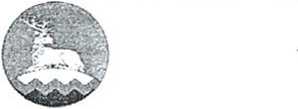 АДМИНИСТРАЦИЯ УРУС-МАРТАНОВСКОГО
МУНИЦИПАЛЬНОГО РАЙОНАХЬАЛХА-МАРТАН МУНИЦИПАЛЬНИ К1ОШТАН
АДМИНИСТРАЦИПОСТАНОВЛЕНИЕ17  08  2023г.г. Урус-Мартан№61О проведении профилактической операции «Трактор-2023»В целях профилактики правонарушений, являющихся следствием эксплуатации тракторов самоходных, дорожно-строительных и иных машин и прицепов к ним, не отвечающим требованиям безопасности для жизни и здоровья людей, охраны окружающей среды, а также в рамках Положения утвержденного совместными указаниями МВД России от 23.06.1995 г.№ 1/3046 и Минсельхозпрода России от 20.06.1995 г. № 2-21-920. и приказа инспекции Гостехнадзора Чеченской Республики от 14.08.2023г. № 14/ОД. о проведении профилактической операции «Трактор-2023» постановляю:Провести на территории Урус-Мартановского муниципального района профилактическую операцию «Трактор - 2023» с 05.09.2022г. по 07.10.2022г.Для проведения профилактической операции «Трактор - 2023» создать рабочую группу, согласно приложению №1.Главному государственному инженеру-инспектору Гостехнадзора Урус-Мартановского района Хаджиммуратову К.Д. через средства массовой информации проинформировать население района, руководителей предприятий, организаций и органы местных самоуправлений о сроках и задачах проводимой профилактической операции «Трактор-2023».Членам рабочей группы в период проведения профилактической операции «Трактор - 2023» обратить особое внимание на следующие вопросы:наличие регистрационных документов нового образца на тракторы, прицепы и другие самоходные машины;наличие удостоверения на право управления самоходными машинами и соответствие категорий на используемое транспортное средство;наличие свидетельства о прохождении технического осмотра на эксплуатацию и техническое состояние используемых самоходных машин.Рекомендовать главам администраций сельских поселений Урус- Мартановского муниципального района принять активное участие в рамках проводимого мероприятия по выявлению тракторов и других видов самоходных машин в соответствующих поселениях без регистрационных документов.Рабочей группе совместно с представителями сельских поселений,участковых инспекторов полиции, выявлять незарегистрированные трактора и машины в частном секторе и принять меры к последующей регистрации и перерегистрации выявленной техники.Утвердить прилагаемый план мероприятий в рамках операции «Трактор - 2023», согласованный с представителями заинтересованных служб Урус-Мартановского муниципального района (приложение - 2).. Главному государственному инженеру - инспектору Гостехнадзора Хаджимуратову К.Д. по результатам профилактической операции «Трактор - 2023» представить сводный отчет в администрацию Урус-Мартановского муниципального района, а также предложения для премирования и поощрения лиц, добившихся высоких результатов в ходе проводимых мероприятий.Настоящее постановление вступает в силу со дня его подписания и подлежит размещению на официальном сайте администрации Урус- Мартановского муниципального района.Контроль за выполнением настоящего постановления возложить на Заместителя главы администрации района - А.З. Абубакарова.Глава администрации 							Ш.А. КуцаевПриложение № 1 к постановлению №61от 17.08.2023г.СОСТАВрабочей группы по проведению профилактической операции«Трактор - 2023»ПЛАНПриложение № 2
к постановлению №61от 17.08.2023г.по проведению профилактической операции «Трактор-2023» на территории
Урус-Мартановского муниципального районаХаджимуратов К.Д.- главный государственный инженер-инспектор Гостехнадзора Урус-Мартановского района;Атаев Б.Х.- начальник сектора МСХ ЧР Урус-Мартановского района (по согласованию);Барзаев В.У.- заместитель начальника отдела АПК, экологии и ООС администрации Урус-Мартановского районаТагиров Р.А.- начальник ОГИБДД ОМВД России по Урус-Мартановского района (по согласованию);Музигов Р.Л.- помощник начальника 2-го отделения по ATT военного комиссариата по Урус-Мартановскому району (по согласованию).№.п/пНаименование мероприятийСрокисполненияОтветственный12341Настоящее постановление представить на ознакомления начальнику отдела ОМВД РФ по Урус-Мартановскому району, руководителей организации, предприятий и глав администрации сельских поселений районаДО04.09.2023г.Хаджимуратов К.Д., Хожалиев С.А.2Информировать население муниципального района о сроках и задачах проведении операции «Трактор-2023» через районную газету «Маршо»04.09.2023г.Хаджимуратов К.Д., Хожалиев С.А.оОрганизовать по согласованию совместные рейдовые мероприятия с привлечением сотрудников ОМВД РФ по Урус-Мартановскому району и другими заинтересованными службами в районе в период эксплуатации техники, а также на местах их массового использованияВ течение срокапроведения операции «Т рактор- 2023».Хаджимуратов К.Д., Тагиров Р.А.Атаев Б.Х.4Организовать с членами рабочей группы подворный обход и другими заинтересованными службами района по населенным пунктам на предмет выявления незарегистрированной техникиВ течение срокапроведенияоперации«Трактор-2023»Хаджимуратов К.Д., Тагиров Р.А.5В соответствии с требованиями КоАП РФ по всем выявленным нарушениям выдать предписание, составлять протоколы об административных правонарушенияхВ течение срокапроведенияоперации«Трактор-2023»Хаджимуратов К.Д.. Тагиров Р.А.6Представителю Гостехнадзора и работникам ОГИБДД, ППСМ, района обеспечить усиленный контроль наВ течение срокатрассах и проселочных дорогах за участниками дорожного движения в части соблюдения требований безопасной эксплуатации транспортных средств и их технического состояния, а также наличию учетно-регистрационных документовпроведенияоперации«Трактор-2023»Хаджимуратов К.Д., Тагиров Р.А.Атаев Б.Х.■1 ■По окончанию профилактической операции «Трактор-2023» представитьХаджимуратов К.Д.,итоговую информацию в администрацию Урус-Мартановского муниципального района и в инспекцию Гостехнадзора ЧР02.11.2023г.Тагиров Р.А.